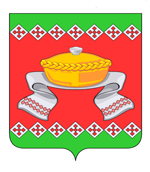 РОССИЙСКАЯ   ФЕДЕРАЦИЯОРЛОВСКАЯ   ОБЛАСТЬАДМИНИСТРАЦИЯ   СОСКОВСКОГО   РАЙОНАПОСТАНОВЛЕНИЕс. СосковоВ соответствии с Федеральным законом от 26.12.2008 года N 294-ФЗ «О защите прав юридических лиц и индивидуальных предпринимателей при осуществлении государственного контроля (надзора) и муниципального контроля» (далее – Федеральный закон), руководствуясь Уставом Сосковского муниципального района,   Администрация Сосковского районаПОСТАНОВЛЯЕТ: 1. Внести изменения в Постановление Администрации Сосковского района                       от 26 февраля 2014 года № 76 «Об утверждении административного регламента  осуществления муниципального земельного контроля на территории Сосковского района» (далее – Административный регламент), изложив приложение к нему в редакции согласно приложению к настоящему постановлению. 2. Настоящее постановление  подлежит опубликованию  в «Информационном Вестнике Сосковского района» и размещению на официальном сайте Администрации Сосковского района.3. Контроль за исполнением настоящего постановления возложить на заместителя Главы Администрации района по сельскому хозяйству                                   Е. И. Василькова.Глава района                                                                                                Р. М. СилкинПриложение к постановлению                                                                              Администрации Сосковского района                                                                               от 26 мая 2020 г. № 47Изменения, которые вносятся в постановление                                   Администрации Сосковского района от 26 февраля 2014 года № 761.  Абзац 1 пункта 1.5 Административного регламента изложить в следующей редакции:«1.5. Предметом муниципального земельного контроля является соблюдение юридическими лицами, их руководителями и иными должностными лицами, индивидуальными предпринимателями, их уполномоченными представителями требований земельного законодательства по использованию земель, а также организация и проведение мероприятий по профилактике нарушений указанных требований, мероприятий по контролю, осуществляемых без взаимодействия с юридическими лицами, индивидуальными предпринимателями в части:».2. Раздел 3 Административного регламента дополнить подразделом                     3.4. следующего содержания:«3.4. Мероприятия, при проведении которых не требуется взаимодействие органа муниципального контроля с предпринимателямиПри проведении мероприятий, предусмотренных статьей 8.3 Федерального закона от 26 декабря 2008 г. N 294-ФЗ "О защите прав юридических лиц и индивидуальных предпринимателей при осуществлении муниципального контроля" не требуется взаимодействие органа муниципального контроля с предпринимателями.».26 мая 2020 г.                                                                                                            № 47О внесении изменений в постановление Администрации Сосковского района от 26 февраля 2014 года № 76 «Об утверждении административного регламента  осуществления муниципального земельного контроля на территории Сосковского района»